  Условия для музыкального развития ребенка в семье


Характеристика условий для музыкального развития ребенка в семье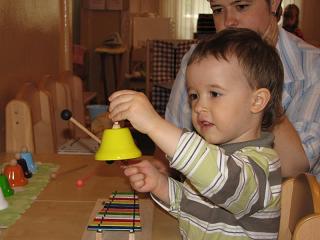     Во всем мире признано, что лучшие условия для развития и воспитания ребенка раннего возраста, в том числе и музыкального, создаются в семье. Большинство детей до 3 лет не посещают дошкольные учреждения. Поэтому родители, взяв на себя ответственную роль педагога, должны помнить, что этот период чрезвычайно важен для последующего развития ребенка. Именно в этом возрасте закладываются те основы, которые позволяют успешно развить у детей музыкальные способности, приобщить их к музыке, сформировать у них положительное к ней отношение. Родители должны знать методы и приемы, формы организации музыкального воспитания в семье, понимать значение музыкального воспитания, повышать свой собственный культурный уровень.  Музыкальное воспитание и развитие ребенка в семье зависит от тех предпосылок и условий, которые определяются врожденными музыкальными задатками и образом жизни семьи, ее традициями, отношением к музыке и музыкальной деятельности, общей культурой.Как известно, все семьи имеют разный уровень музыкальной культуры. В одних с уважением относятся к народной и классической музыке, профессии музыканта, часто посещают концерты, музыкальные спектакли, в доме звучит музыка, которую взрослые слушают вместе с ребенком . Родители, понимая, какую радость и духовное удовлетворение приносит детям музыка, стараются дать им музыкальное образование, развить их способности.В некоторых семьях мало обеспокоены музыкальным воспитанием детей, даже с очень хорошими задатками, так как родители не видят в этом практической пользы. К музыке у них отношение лишь как к средству развлечения. В таких семьях ребенок слышит в основном современную «легкую» музыку, потому что к «серьезной» музыке его родители безразличны.Вместе с тем в семье имеются все возможности для применения различных видов музыкальной деятельности (восприятие, исполнительство, творчество, музыкально - образовательная деятельность). В семье, серьезно занимающейся музыкальным воспитанием, ребенок постоянно находится в музыкальной среде, он с первых дней жизни получает разнообразные и ценные впечатления, на основе которых развиваются музыкальные способности, формируется музыкальная культура. Дома ребенок может слушать музыку по своему желанию в профессиональном исполнении и качественном звучании (грамзапись, магнитофонная запись).Среди видов исполнительства наиболее доступны пение и игра на музыкальных инструментах. Ребенок без специальных занятий способен усвоить песни, которые он слышит. Игра на фортепиано требует профессионального обучения. Во многих семьях есть музыкальные инструменты - игрушки (металлофон, ксилофон, арфа, дудочка). Родители могут обучать детей игре на этих инструментах, если сами умеют подбирать мелодию по слyxy. Иначе дети будут видеть В этих инструментах лишь игрушки, предназначенные только для забавы.Реже всего в семьях занимаются с детьми музыкальным творчеством, за исключением семей профессиональных музыкантов. Однако способные дети могут творить спонтанно, «сочинять» музыку во время игр - напевать марш, ритмично стуча солдатиками и изображая, что они маршируют; петь колыбельную, убаюкивая куклу; импровизировать мелодии на фортепиано, детских музыкальных инструментах.Музыкально — образовательной деятельностью в семье занимаются в основном дети, которые обучаются игре на музыкальном инструменте. Большинство же дошкольников получают музыкальные знания стихийно, без какой - либо системы.Таким образом, в семье дети получают реальное музыкальное воспитание. Если ребенок посещает детский сад, то «двойное» музыкальное образование позволяет успешнее развивать его музыкальные способности, формировать основы музыкальной культуры.Педагог в своей работе должен учитывать специфику каждой семьи, ориентироваться на различные условия, в которых воспитываются дети, на их домашнее музыкальное окружение.Задачи музыкального воспитания детей в семье.Используемый репертуарОбучая ребенка музыке, родители ставят различные цели и задачи. Это зависит от их отношения к музыке и музыкальным профессиям. Однако основными задачами музыкального воспитания детей в семье можно назвать те же, что и в дошкольном учреждении, а именно:• обогатить духовный мир ребенка музыкальными впечатлениями, вызвать интерес к музыке, передать традиции своего народа, сформировать основы музыкальной культуры;• развить музыкальные и творческие способности в процессе различных видов музыкальной деятельности (восприятие, испольнительство, творчество, музыкально-образовательная, деятельность);• способствовать общему развитию детей средствами музыки.Если ребенок музыкально одарен, то уже в дошкольном возрасте необходимо заложить основы для будущего профессионального обучения.Все эти задачи решаются в конкретной деятельности. Если родители понимают важность музыкального воспитания, они стремятся обучать детей в семье, музыкальных кружках, студиях, музыкальных школах, посещают с ними концерты, музыкальные спектакли, стараются обогатить разносторонними музыкальными впечатлениями, расширяют их музыкальный опыт.Выбор музыкальных произведений, которые ребенок слушает дома, зависит от музыкального вкуса и музыкального опыта семьи, ее общекультурного уровня. Для развития музыкальных способностей детей, формирования основ музыкальной культуры необходимо использовать народную и классическую музыку. Лишь на шедеврах можно воспитывать вкус маленьких слушателей. Дети должны знать народную музыку, которая тесно связана с языком, эстетическими и народными традициями, обычаями, духовной культурой народа. Если ребенок слышит народные мелодии с раннего детства, естественно, «проникается» народно-песенными интонациями. Они становятся ему привычными, родными. Ребенку важно прочувствовать и красоту классической музыки, накопить опыт ее восприятия, различить смену настроений, прислушаться к звучанию разных музыкальных инструментов, научиться воспринимать и старинную, и современную музыку, как «взрослую», так и написанную специально для детей.Для слушания следует отбирать произведения, в которых выражены чувства, доступные для детского восприятия. Это должны быть небольшие произведения или фрагменты с яркой мелодией, запоминающимся ритмом, красочной гармонизацией, оркестровкой (пьесы Л. Бетховена, Ф. Шуберта, Ф. Шопена, П. И. Чайковского) и более скромная по выразительным средствам, но вызывающая чувство восхищения старинная музыка А.Вивальди, И.С., Баха, В. А. Моцарта.Методы обучения в семьеОсновные педагогические методы (наглядный, словесный, практический) применимы и в музыкальном семейном воспитании.Наглядно-слуховой метод - основной метод музыкального воспитания. Если ребенок растет в семье, где звучит не только развлекательная музыка, но и классика и народная музыка, он, естественно, привыкает к ее звучанию, накапливает слуховой опыт в различных формах музыкальной деятельности (активных и более пассивных, нацеленных на непосредственное занятие музыкой и использование ее как фона для другой деятельности).Наглядно-зрительный метод в семейном воспитании имеет свои преимущества. В детском саду для работы с детьми используются обычно крупные по размеру репродукции картин, иллюстрации, качество которых не всегда высоко. Дома же имеется возможность показать детям книги с репродукциями картин, рассказывая об эпохе, когда была сочинена музыка, народных традициях, обрядах, познакомить их с изображениями предметов быта, одежды. Рассматривание репродукций картин, соответствующих по настроению звучащей музыке, обогащает представления детей об искусстве.Словесный метод также очень важен. Краткие беседы о музыке, реплики взрослого помогают ребенку настроиться на ее восприятие, поддерживают возникший интерес. Во время слушания взрослый может обратить внимание ребенка на смену настроений, на изменения [в звучании (как нежно и печально поет скрипка, а теперь тревожно и сумрачно зазвучала виолончель, как сверкают и переливаются звуки челесты, треугольника, как грустно звучит мелодия).Практический метод (обучение игре на музыкальных инструментах, пению, музыкально-ритмическим движениям) позволяет ребенку овладеть определенными умениями и навыками исполнительства и творчества.Успешность применения всех этих методов зависит от общекультурного и музыкального уровня взрослых, их педагогических знаний и способностей, терпения, желания заинтересовать детей музыкой.Иногда родители, стремясь, чтобы их ребенок достиг непременно наивысших результатов (например, в игре на музыкальном инструменте), насильно заставляют его подолгу заниматься, часами играть упражнения. Если же малыш не справляется с заданиями его наказывают. Любой насильственный метод неприемлем в воспитании, тем более на занятиях искусством.К сожалению, некоторые учителя музыкальных школ, занимаясь с маленькими детьми, допускают излишнюю строгость, требовательность, не учитывая желаний и возможностей ребенка. Это часто приводит к тому, что даже одаренные дети теряют интерес к музыкальным занятиям, а иногда и к музыке вообще. У ребят на долго закрепляются отрицательные эмоции, полученные во время учебы, которые порождают затем негативное отношение к музыке.Педагог должен суметь убедить родителе и , что только заинтересованностью можно добиться успеха в музыкальном развитии детей. Нужно широко использовать игровые ситуации, соблюдать меру в занятиях, следить, чтобы дети не переутомлялись, не начали скучать. Необходимо учитывать, что дошкольники не в состоянии подолгу заниматься одним делом, требуется смена музыкальной деятельности, применение разных ее видов, наглядности.Известно, что заинтересовать детей чем-либо взрослый может только когда он увлечен сам. Если ребенок чувствует такое отношение взрослого, восхищение красотой музыки, он постепенно тоже признает музыкальные ценности. Если же взрослый проявляет равнодушие, оно передается и малышам. Поэтому очень важна культура общения взрослого с детьми.Музыкальное воспитание в домашних условиях проходит индивидуально. Ребенок должен чувствовать себя защищенным, любимым, находиться в насыщенном положительными эмоциями окружении.Консультируя родителей, педагогу-музыканту дошкольного учреждения необходимо рассказывать об опыте •музыкального воспитания, накопленном ребенком в детском саду, чтобы они могли использовать его дома.Формы организации музыкальной деятельности детей в семьеМузыка в семье может использоваться как в виде занятий с детьми так и в более свободных формах - как развлечение, самостоятельное музицирование детей, она может звучать и фоном для другой деятельности. В занятиях с детьми роль взрослого (родителей или педагога) активна - это совместное слушание музыки, совместное музицирование (пение, игра на музыкальных инструментах, музыкально - ритмические движения, игры с музыкой).К менее активным формам руководства взрослого относятся слушание грамзаписей музыкальных сказок, музыки к мультфильмам, самостоятельное музицирование детей. Взрослый может вмешиваться в эту деятельность, лишь чтобы помочь ребенку перевернуть пластинку, подобрать мелодию и т. д. Ребенок должен чувствовать, что ему всегда окажут поддержку, уделят внимание.Более свободная форма музыкальной деятельности - слушание музыки одновременно с другой деятельностью (тихими играми, рисованием). Восприятие музыки в таком случае может быть фрагментарным. Музыка звучит фоном для других занятий. Но и такое восприятие, свободное, не сопровождающееся беседой, полезно для развития и обогащения музыкальных впечатлений дошкольников, накопления слухового опыта. Рекомендуется использовать такое слушание музыки и с маленькими детьми, чтобы они привыкали к интонациям различной по стилям музыки.Музыка может изучать и во время утренней гимнастики. В этом случае нужно подбирать легкие, танцевальные, ритмичные мелодии.Таким образом, семейное музыкальное воспитание очень важно для разностороннего развития детей. И родители должны стремиться наиболее полно использовать его возможности.